GORDON WIGNALL
FINANCIAL SERVICES CVYear of Call: 1987 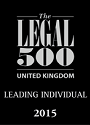 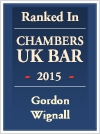 Contact 
Email: gordonwignall@6pumpcourt.co.uk
Tel: 020 7797 8400Education 
MA (University of Oxford); Diploma in EU Law (merit) (King’s College London)
Karmel Scholarship prizewinner (commercial law), Gray’s Inn
Norman Tapp memorial prizewinner (mooting), Gray’s InnAppointments
CEDR trained mediator and former fee-paid Employment Judge RECOMMENDATIONS"A great barrister who is really commercially minded, very bright and good with clients."Chambers UK Bar Directory 2015
Gordon has a wide and varied practice with a full understanding of FSMA (as amended), the FCA Handbook, FOS and the FSCS.  He is familiar with relevant EU principles and comfortable with reading any underlying EU regulations.  Regulatory advice necessarily entails going back to MiFiD when considering the Handbook. He has advised for and against IFAs and has a special interest in issues concerning limitation periods and in cases concerning mortgages and remortgages.  Judicial review work forms a substantial part of his practice as well as civil claims.Gordon advised and acted for claimants in respect of the Arch-Cru redress scheme, and is familiar with group litigation practices and procedures. He obtained the initial ‘Mareva’ relief for claimants in the Arck claims.He has acted for various groups of claimants in respect of Harlequin Caribbean properties.He has acted for claimants aggrieved at the sale of Keydata products.Advice has included consideration of the following: COBS, MCOB, DISP, the scope and effect of s.39, FSMA in respect of appointed representatives, the promotion of collective investment schemes, the FSMA Transitional Provisions Mortgage Order 2004 and many other relevant provisions in cases of professional negligence, breach of fiduciary and statutory duties.   Gordon is prepared to act directly for claimants on damages-based (contingency) terms, but these agreements are rare and are usually where solicitors cannot act because of the existence of some conflict.
FINANCIAL SERVICES PROFILE
